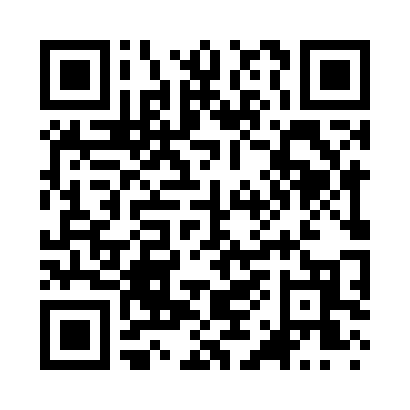 Prayer times for Breece, West Virginia, USAMon 1 Jul 2024 - Wed 31 Jul 2024High Latitude Method: Angle Based RulePrayer Calculation Method: Islamic Society of North AmericaAsar Calculation Method: ShafiPrayer times provided by https://www.salahtimes.comDateDayFajrSunriseDhuhrAsrMaghribIsha1Mon4:366:091:325:268:5410:272Tue4:376:091:325:268:5410:263Wed4:386:101:325:268:5410:264Thu4:396:101:325:268:5410:265Fri4:396:111:325:278:5410:256Sat4:406:111:335:278:5410:257Sun4:416:121:335:278:5310:248Mon4:426:121:335:278:5310:249Tue4:426:131:335:278:5310:2310Wed4:436:141:335:278:5210:2211Thu4:446:141:335:278:5210:2212Fri4:456:151:335:278:5110:2113Sat4:466:161:335:278:5110:2014Sun4:476:161:345:278:5010:2015Mon4:486:171:345:278:5010:1916Tue4:496:181:345:278:4910:1817Wed4:506:191:345:278:4910:1718Thu4:516:191:345:278:4810:1619Fri4:526:201:345:278:4710:1520Sat4:536:211:345:278:4710:1421Sun4:546:221:345:278:4610:1322Mon4:556:231:345:278:4510:1223Tue4:576:231:345:268:4510:1124Wed4:586:241:345:268:4410:1025Thu4:596:251:345:268:4310:0926Fri5:006:261:345:268:4210:0827Sat5:016:271:345:268:4110:0628Sun5:026:271:345:268:4010:0529Mon5:036:281:345:258:3910:0430Tue5:056:291:345:258:3810:0331Wed5:066:301:345:258:3710:01